ПРОЕКТ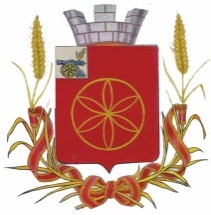 АДМИНИСТРАЦИЯ МУНИЦИПАЛЬНОГО ОБРАЗОВАНИЯРУДНЯНСКИЙ РАЙОН СМОЛЕНСКОЙ ОБЛАСТИП О С Т А Н О В Л Е Н И Е  от                    N          В соответствии с Федеральным законом от 27 июля 2010 года № 210-ФЗ «Об организации предоставления государственных и муниципальных услуг», Федеральным законом от 03 июля 2016 года № 334-ФЗ «О внесении изменений в Земельный кодекс Российской Федерации и отдельные законодательные акты Российской Федерации», постановлением Администрации муниципального образования Руднянский район Смоленской области от 12.12.2012 года № 562 «Об утверждении порядка разработки и утверждения административных регламентов предоставления муниципальных услуг», Уставом муниципального образования  Руднянский район Смоленской области        Администрация муниципального образования Руднянский район Смоленской области  п о с т а н о в л я е т:1.Утвердить прилагаемый Административный регламент предоставления муниципальной услуги «Выдача разрешения на использование земель или земельного участка, которые находятся в государственной или муниципальной собственности, без предоставления земельных участков и установления сервитута, публичного сервитута» (далее – Административный регламент).         2.Отделу по экономике, управлению муниципальным имуществом и земельным отношениям Администрации муниципального образования Руднянский район Смоленской области (С.А. Якушкина) обеспечить предоставление муниципальной услуги и исполнение Административного регламента.         3.Признать утратившим силу постановление Администрации муниципального образования Руднянский район Смоленской области от 30.10.2017 № 414 «Об утверждении Административного регламента предоставления муниципальной услуги «Выдача разрешения на использование земель или земельных участков, государственная собственность на которые не разграничена и находящихся в собственности муниципального образования Руднянский район Смоленской области, на территории муниципального образования Руднянский район Смоленской области (за исключением муниципального образования Голынковского городского поселения Руднянского района Смоленской области), без предоставления земельных участков и установления сервитутов».         4. Настоящее постановление  вступает в силу после его  официального опубликования в соответствии с Уставом муниципального образования  Руднянский район Смоленской области.Глава муниципального образованияРуднянский   район  Смоленской области                                              Ю.И. Ивашкин                                           УТВЕРЖДЕН                                                                            постановлением Администрации                                                                       муниципального образования                                                    Руднянский район                                                        Смоленской области                                                                от «    »                         № Административный регламент Администрации муниципального образования Руднянский район  по предоставлению муниципальной услуги «Выдача разрешения на использование земель или земельного участка, которые находятся в государственной или муниципальной собственности, без предоставления земельных участков и установления сервитута, публичного сервитута»1.1. Предмет регулирования Административного регламента         1.1.1.Административный регламент предоставления муниципальной услуги «Выдача разрешения на использование земель или земельного участка, которые находятся в государственной или муниципальной собственности, без предоставления земельных участков и установления сервитута, публичного сервитута» (далее – Административный регламент) разработан в целях повышения качества исполнения и доступности результата предоставления муниципальной услуги, создания комфортных условий для потребителей муниципальной услуги, определяет порядок, сроки и последовательность действий (административных процедур) Администрации муниципального образования Руднянский район Смоленской области (далее - Администрация) при оказании муниципальной услуги.1.2. Круг заявителей1.2.1. Получателями муниципальной услуги являются физические лица, в том числе зарегистрированные в качестве индивидуальных предпринимателей,                         и юридические лица, заинтересованные в предоставлении муниципальной услуги (далее - заявители).1.2.2. При предоставлении муниципальной услуги от имени заявителей вправе выступать их законные представители или их представители по доверенности (далее также - заявители), выданной и оформленной в соответствии с гражданским законодательством Российской Федерации.1.3. Требования к порядку информирования о предоставлении муниципальной  услуги1.3.1. Информирование заявителей о предоставлении муниципальной  услуги осуществляется посредством:- консультирования сотрудником отдела по экономике, управлению муниципальным имуществом и земельным отношениям Администрации муниципального образования Руднянский район Смоленской области при обращении заявителя в устной форме, по почте, по электронной почте или по телефонной связи;- размещения информационных материалов на официальном сайте муниципального образования Руднянский район Смоленской области в информационно-телекоммуникационной сети «Интернет».1.3.2. Консультации по процедуре предоставления муниципальной   услуги осуществляются по телефонам отдела по экономике, управлению муниципальным имуществом и земельным отношениям Администрации муниципального образования Руднянский район Смоленской области, а также на личном приеме, при письменном обращении.Консультации проводят:- сотрудники отдела по экономике, управлению муниципальным имуществом и земельным отношениям Администрации муниципального образования Руднянский район Смоленской области.1.3.3. Информация о муниципальной  услуге размещается:- на официальном сайте муниципального образования Руднянский район Смоленской области в информационно-телекоммуникационной сети «Интернет»;- в федеральной государственной информационной системе «Единый портал государственных и муниципальных услуг (функций)» (далее – Единый портал), а также в региональной государственной информационной системе «Портал государственных и муниципальных услуг (функций) Смоленской области» (далее – Региональный портал).1.3.4. Размещаемая информация содержит:- извлечения из нормативных правовых актов, устанавливающих порядок и условия предоставления муниципальной услуги;- порядок обращений за получением муниципальной услуги;- перечень документов, необходимых для предоставления муниципальной услуги, и требования, предъявляемые к этим документам;- сроки предоставления муниципальной   услуги; - форму заявления о предоставлении муниципальной   услуги;- текст Административного регламента;- порядок информирования о ходе предоставления муниципальной   услуги.        1.3.5. Информация о месте нахождения, графике работы, адресах электронной почты, номерах контактных телефонов Администрации, отдела, специалиста отдела размещается на официальном сайте муниципального образования Руднянский район Смоленской области в информационно-телекоммуникационной сети «Интернет», вРегиональной государственной информационной системе «Реестр государственных и муниципальных услуг (функций) Смоленской области» (далее также – Реестр) с последующим размещением сведений на Едином портале.        1.3.6. Информация о ходе рассмотрения заявления о предоставлении муниципальной услуги и о результатах предоставления муниципальной услуги может быть получена заявителем (его представителем) в личном кабинете на Едином портале, а также в соответствующем структурном подразделении Администрации при обращении заявителя лично, по телефону посредством электронной почты.2. Стандарт предоставления муниципальной услуги2.1. Наименование муниципальной услуги         Наименование муниципальной услуги: «Выдача разрешения на использование земель или земельного участка, которые находятся в государственной или муниципальной собственности, без предоставления земельных участков и установления сервитута, публичного сервитута».2.2. Наименование органа местного самоуправления,предоставляющего муниципальную услугу    2.2.1.Муниципальную услугу предоставляет Администрация муниципального образования Руднянский район Смоленской области в лице отдела по экономике, управлению муниципальным имуществом и земельным отношениям  (далее-Отдел).2.2.2. При предоставлении муниципальной услуги Администрация в целях получения документов (сведений, содержащихся в них), необходимых для предоставления муниципальной услуги, взаимодействует с: - Управлением Федеральной налоговой службы по Смоленской области в целях получения выписок из Единого государственного реестра юридических лиц и выписок из Единого государственного реестра индивидуальных предпринимателей;- Управлением Федеральной службы государственной регистрации, кадастра и картографии по Смоленской области с целью получения выписок из Единого государственного реестра недвижимости о правах на земельные участки или уведомлений об отсутствии в Едином государственном реестре недвижимости запрашиваемых сведений о зарегистрированных правах на земельные участки;- филиалом федерального государственного бюджетного учреждения «Федеральная кадастровая палата Федеральной службы государственной регистрации, кадастра и картографии» по Смоленской области с целью получения кадастровых паспортов земельных участков, кадастровых выписок о земельных участках, кадастровых планов территорий; 2.2.3. При получении муниципальной  услуги заявитель взаимодействует с кадастровым инженером в соответствии с Федеральным законом от 24.07.2007       № 221-ФЗ «О кадастровой деятельности» в целях подготовки схемы границ предполагаемых к использованию земель или части земельного участка на кадастровом плане территории.2.2.4. При предоставлении муниципальной услуги Администрация не вправе требовать от заявителя осуществления действий, в том числе согласований, необходимых для получения муниципальной услуги и связанных с обращением в иные государственные органы, органы местного самоуправления, организации, за исключением получения услуг, включенных в перечень услуг, которые являются необходимыми и обязательными для предоставления муниципальных услуг. 2.3. Описание результата предоставлениямуниципальной услуги2.3.1. Результатом предоставления муниципальной услуги является принятие одного из следующих решений:- решения о выдаче разрешения на использование земель или земельных участков, без предоставления земельных участков и установления сервитутов, публичного сервитута;- решения об отказе в выдаче разрешения на использование земель или земельных участков, без предоставления земельных участков и установления сервитутов, публичного сервитута.2.3.2. В случае принятия решения о выдаче разрешения на использование земель или земельных участков, без предоставления земельных участков и установления сервитутов, публичного сервитута, процедура предоставления муниципальной услуги завершается выдачей заявителю решения о  выдаче разрешения на использование земель или земельных участков, без предоставления земельных участков и установления сервитутов, публичного сервитута. В случае принятия решения об отказе в выдаче разрешения на использование земель или земельных участков, без предоставления земельных участков и установления сервитутов, публичного сервитута, процедура предоставления муниципальной услуги завершается выдачей заявителю решения об отказе в выдаче разрешения на использование земель или земельных участков, без предоставления земельных участков и установления сервитутов, публичного сервитута,  с указанием причин отказа.2.3.3. Результат предоставления муниципальной услуги  может быть передан заявителю в очной или заочной форме, в одном или нескольких видах (бумажном, электронном).2.3.4. При очной форме получения результата предоставления муниципальной услуги заявитель обращается в Администрацию лично. При обращении в Администрацию заявитель предъявляет паспорт или иной документ, удостоверяющий личность.2.3.5. При очной форме получения результата предоставления муниципальной услуги заявителю выдается решение о  выдаче разрешения на использование земель или земельных участков, без предоставления земельных участков и установления сервитутов, публичного сервитута либо решение об отказе в  выдаче разрешения на использование земель или земельных участков, без предоставления земельных участков и установления сервитутов, публичного сервитута с указанием причин отказа, подписанные Главой муниципального образования.         2.3.6. При заочной форме получения результата предоставления муниципальной услуги решение о  выдаче разрешения на использование земель или земельных участков, без предоставления земельных участков и установления сервитутов, публичного сервитута, либо решение об отказе в  выдаче разрешения на использование земель или земельных участков, без предоставления земельных участков и установления сервитутов, публичного сервитута, с указанием причин отказа, подписанные Главой муниципального образования, направляются заявителю по почте (заказным письмом) на адрес заявителя, указанный в  заявлении.2.3.7. При заочной форме получения результата предоставления муниципальной услуги в электронном виде документ, заверенный электронной подписью ответственного сотрудника Администрации, направляется в личный кабинет заявителя  на Единый портал, Региональный портал (в случае предоставления муниципальной услуги в электронной форме).2.4. Срок предоставления муниципальной услуги с учетомнеобходимости обращения в организации, участвующиев предоставлении муниципальной услуги, срокприостановления предоставления муниципальной услугив случае, если возможность приостановления предусмотренафедеральным и (или) областным законодательством, срокивыдачи (направления) документов, являющихся результатомпредоставления муниципальной услуги2.4.1. Срок предоставления муниципальной услуги с учетом необходимости обращения в организации, участвующие в предоставлении муниципальной услуги, составляет: - 25 дней со дня поступления заявления о  выдаче разрешения на использование земель или земельных участков, без предоставления земельных участков и установления сервитутов, в целях, указанных в пункте 2.6.1. настоящего Административного регламента;- 10 рабочих дней со дня получения о  выдаче разрешения на использование земель или земельных участков, без предоставления земельных участков и установления сервитутов, в целях, указанных в пункте 2.6.2. настоящего Административного регламента.          2.4.2. При направлении заявителем заявления и всех необходимых документов, предоставляемых заявителем, по почте срок предоставления муниципальной услуги отсчитывается от даты их поступления в Администрацию (по дате регистрации).2.4.3. При направлении заявления и всех необходимых документов, предоставляемых заявителем, в электронном виде срок предоставления муниципальной услуги отсчитывается от даты их поступления в Администрацию (по дате регистрации), либо от даты регистрации в ведомственной информационной системе (при наличии таковой), о чем заявитель получает соответствующее уведомление через Единый портал, Региональный портал, а также с использованием службы коротких сообщений операторов мобильной связи (при наличии) (в случае предоставления муниципальной услуги в электронной форме).2.5. Перечень нормативных правовых актов, регулирующихотношения, возникающие в связи с предоставлениеммуниципальной услуги, с указанием их реквизитови источников официального опубликованияПредоставление муниципальной услуги осуществляется в соответствии с:1) Гражданским кодексом Российской Федерации (часть 1,2); 2) Земельным кодексом Российской Федерации; 3) Градостроительным кодексом Российской Федерации; 4) Федеральным законом от 25.10.2001 № 137-ФЗ «О введении в действие Земельного кодекса Российской Федерации»; 5) Постановлением Правительства РФ от 27.11.2014 № 1244 «Об утверждении Правил выдачи разрешения на использование земель или земельного участка, находящихся в государственной или муниципальной собственности»; 6) Федеральным законом от 29.12.2004 № 191-ФЗ "О введении в действие Градостроительного кодекса Российской Федерации"; 7) Федеральным законом от 24.07.2007 № 221-ФЗ «О государственном кадастре недвижимости»; 8) Федеральным законом от 27.07.2010 № 210-ФЗ «Об организации предоставления государственных и муниципальных услуг» (далее – Федеральный закон № 210-ФЗ); 9) Постановлением Правительства Российской Федерации от 16.05.2011 № 373 «О разработке и утверждении административных регламентов исполнения государственных функций и административных регламентов предоставления государственных услуг»; 10) Постановление Правительства Российской Федерации от 03.12.2014 №1300 «Об утверждении перечня видов объектов, размещение которых может осуществляться на землях или земельных участках, находящихся в государственной или муниципальной собственности, без предоставления земельных участков и установления сервитутов»;11) Постановление Администрации Смоленской области от 28.05.2015 № 302 «Об утверждении Положения о порядке и условиях размещения объектов на землях или земельных участках, находящихся в государственной или муниципальной собственности, без предоставления земельных участков и установления сервитутов»; -Уставом муниципального образования Руднянский район Смоленской области, утвержденным решением Руднянского районного представительного собрания от 27 июня 2005 года № 33; - настоящим Административным регламентом.                        2.6. Исчерпывающий перечень документов, необходимых в соответствии с федеральным и (или) областным законодательством, муниципальными нормативными правовыми актами для предоставления муниципальной услуги, услуг, необходимых и обязательных для предоставления муниципальной услуги, подлежащих представлению заявителем, и информация о способах их получения заявителями, в том числе в электронной форме, и порядке их представления2.6.1. В перечень документов, необходимых для предоставления муниципальной услуги, подлежащих представлению заявителем (представителем заявителя), входят: 1. Заявление о выдаче разрешения на использование земель или земельного участка (согласно Приложению № 1 к Административному регламенту), в целях, указанных в пункте 1 статьи  39.34 Земельного кодекса Российской Федерации:1) в целях проведения инженерных изысканий либо капитального или текущего ремонта линейного объекта;2) в целях строительства временных или вспомогательных сооружений (включая ограждения, бытовки, навесы), складирования строительных и иных материалов, техники для обеспечения строительства, реконструкции линейных объектов федерального, регионального или местного значения;3) в целях осуществления геологического изучения недр;4) в целях сохранения и развития традиционных образа жизни, хозяйствования и промыслов коренных малочисленных народов Севера, Сибири и Дальнего Востока Российской Федерации в местах их традиционного проживания и традиционной хозяйственной деятельности лицам, относящимся к коренным малочисленным народам Севера, Сибири и Дальнего Востока Российской Федерации, и их общинам;5) в целях возведения некапитальных строений, сооружений, предназначенных для осуществления товарной аквакультуры (товарного рыбоводства);       6) в целях обеспечения судоходства для возведения на береговой полосе в пределах внутренних водных путей некапитальных строений, сооружений.2.6.1.1. В заявлении должны быть указаны:а) фамилия, имя и (при наличии) отчество, место жительства заявителя и реквизиты документа, удостоверяющего его личность, - в случае, если заявление подается физическим лицом;б) наименование, место нахождения, организационно-правовая форма и сведения о государственной регистрации заявителя в Едином государственном реестре юридических лиц - в случае, если заявление подается юридическим лицом;в) фамилия, имя и (при наличии) отчество представителя заявителя и реквизиты документа, подтверждающего его полномочия, - в случае, если заявление подается представителем заявителя;г) почтовый адрес, адрес электронной почты, номер телефона для связи с заявителем или представителем заявителя;д) предполагаемые цели использования земель или земельного участка;е) кадастровый номер земельного участка - в случае, если планируется использование всего земельного участка или его части;ж) срок использования земель или земельного участка (в пределах сроков, установленных пунктом 1 статьи 39.34 Земельного кодекса Российской Федерации:- в целях проведения инженерных изысканий либо капитального или текущего ремонта линейного объекта на срок не более одного года;-  в целях строительства временных или вспомогательных сооружений (включая ограждения, бытовки, навесы), складирования строительных и иных материалов, техники для обеспечения строительства, реконструкции линейных объектов федерального, регионального или местного значения на срок их строительства, реконструкции;- в целях осуществления геологического изучения недр на срок действия соответствующей лицензии;- в целях сохранения и развития традиционных образа жизни, хозяйствования и промыслов коренных малочисленных народов Севера, Сибири и Дальнего Востока Российской Федерации в местах их традиционного проживания и традиционной хозяйственной деятельности лицам, относящимся к коренным малочисленным народам Севера, Сибири и Дальнего Востока Российской Федерации, и их общинам без ограничения срока);- в целях возведения некапитальных строений, сооружений, предназначенных для осуществления товарной аквакультуры (товарного рыбоводства), на срок действия договора пользования рыбоводным участком.з) информация о необходимости осуществления рубок деревьев, кустарников, расположенных в границах земельного участка, части земельного участка или земель из состава земель промышленности, энергетики, транспорта, связи, радиовещания, телевидения, информатики, земель для обеспечения космической деятельности, земель обороны, безопасности и земель иного специального назначения, в отношении которых подано заявление, - в случае такой необходимости.         В случае направления заявления посредством Единого портала, формирование заявления осуществляется посредством заполнения интерактивной формы на Едином портале без необходимости дополнительной подачи заявления в какой-либо иной форме.          В заявлении также указывается один из следующих способов направления результата предоставления муниципальной услуги:- в форме электронного документа в личном кабинете на Едином портале;- на бумажном носителе в виде распечатанного экземпляра электронного документа в Администрации;- на бумажном носителе в Администрации.2.6.1.2. К заявлению прилагаются:а) копии документов, удостоверяющих личность заявителя и представителя заявителя, и документа, подтверждающего полномочия представителя заявителя, в случае, если заявление подается представителем заявителя;        В случае направления заявления посредством Единого портала сведения из документа, удостоверяющего личность заявителя, представителя формируются при подтверждении учетной записи в Единой системе идентификации и аутентификации (далее – ЕСИА) из состава соответствующих данных указанной учетной записи и могут быть проверены путем направления запроса с использованием системы межведомственного электронного взаимодействия.В случае, если заявление подается представителем, дополнительно предоставляется документ, подтверждающий полномочия представителя действовать от имени заявителя.Документ, подтверждающий полномочия представителя, выданный юридическим лицом, должен быть подписан усиленной квалификационной электронной подписью уполномоченного лица, выдавшего документ.Документ, подтверждающий полномочия представителя, выданный индивидуальным предпринимателем, должен быть подписан усиленной квалификационной электронной подписью индивидуального предпринимателя.Документ, подтверждающий полномочия представителя, выданный нотариусом, должен быть подписан усиленной квалификационной электронной подписью нотариуса, в иных случаях – простой электронной подписью.б) схема границ предполагаемых к использованию земель или части земельного участка на кадастровом плане территории с указанием координат характерных точек границ территории - в случае, если планируется использовать земли или часть земельного участка (с использованием системы координат, применяемой при ведении государственного кадастра недвижимости). 2.6.2. Заявление о выдаче разрешения на использование земель или земельного участка (согласно Приложению № 2 к Административному регламенту), для размещения объектов, установленных Постановлением Правительства Российской Федерации от 03.12.2014 № 1300 «Об утверждении перечня видов объектов, размещение которых может осуществляться на землях или земельных участках, находящихся в государственной или муниципальной собственности, без предоставления земельных участков и установления сервитутов»:1. Подземные линейные сооружения, а также их наземные части и сооружения, технологически необходимые для их использования, для размещения которых не требуется разрешения на строительство.2. Водопроводы и водоводы всех видов, для размещения которых не требуется разрешения на строительство.3. Линейные сооружения канализации (в том числе ливневой) и водоотведения, для размещения которых не требуется разрешения на строительство.4. Элементы благоустройства территории, в том числе малые архитектурные формы, за исключением некапитальных нестационарных строений и сооружений, рекламных конструкций, применяемых как составные части благоустройства территории.4(1). Пандусы и другие приспособления, обеспечивающие передвижение маломобильных групп населения, за исключением пандусов и оборудования, относящихся к конструктивным элементам зданий, сооружений.5. Линии электропередачи классом напряжения до 35 кВ, а также связанные с ними трансформаторные подстанции, распределительные пункты и иное предназначенное для осуществления передачи электрической энергии оборудование, для размещения которых не требуется разрешения на строительство.6. Нефтепроводы и нефтепродуктопроводы диаметром DN 300 и менее, газопроводы и иные трубопроводы давлением до 1,2 Мпа, для размещения которых не требуется разрешения на строительство.7. Тепловые сети всех видов, включая сети горячего водоснабжения, для размещения которых не требуется разрешения на строительство.8. Геодезические, межевые, предупреждающие и иные знаки, включая информационные табло (стелы) и флагштоки.9. Защитные сооружения гражданской обороны, сооружения инженерной защиты, для размещения которых не требуется разрешения на строительство.10. Объекты, предназначенные для обеспечения пользования недрами, для размещения которых не требуется разрешения на строительство.11. Линии связи, линейно-кабельные сооружения связи и иные сооружения связи, для размещения которых не требуется разрешения на строительство.12. Проезды, в том числе вдольтрассовые, и подъездные дороги, для размещения которых не требуется разрешения на строительство.13. Пожарные водоемы и места сосредоточения средств пожаротушения.14. Пруды-испарители.15. Отдельно стоящие ветроэнергетические установки и солнечные батареи, для размещения которых не требуется разрешения на строительство.16. Пункты охраны правопорядка и стационарные посты дорожно-патрульной службы, для размещения которых не требуется разрешения на строительство.17. Пункты весового контроля автомобилей, для размещения которых не требуется разрешения на строительство.18. Ограждающие устройства (ворота, калитки, шлагбаумы, в том числе автоматические, и декоративные ограждения (заборы), размещаемые на придомовых территориях многоквартирных домов.19. Нестационарные объекты для организации обслуживания зон отдыха населения, в том числе на пляжных территориях в прибрежных защитных полосах водных объектов (теневые навесы, аэрарии, солярии, кабинки для переодевания, душевые кабинки, временные павильоны и киоски, туалеты, питьевые фонтанчики и другое оборудование, в том числе для санитарной очистки территории, пункты проката инвентаря, медицинские пункты первой помощи, площадки или поляны для пикников, танцевальные, спортивные и детские игровые площадки и городки), для размещения которых не требуется разрешения на строительство.20. Лодочные станции, для размещения которых не требуется разрешения на строительство.21. Объекты, предназначенные для обеспечения безопасности людей на водных объектах, сооружения водно-спасательных станций и постов в береговой и прибрежной защитных полосах водных объектов, для размещения которых не требуется разрешения на строительство.22. Пункты приема вторичного сырья, для размещения которых не требуется разрешения на строительство.23. Передвижные цирки, передвижные зоопарки и передвижные луна-парки.24. Сезонные аттракционы, палатки и лотки, размещаемые в целях организации сезонных ярмарок, на которых осуществляется реализация продуктов питания и сельскохозяйственной продукции.25. Пункты проката велосипедов, роликов, самокатов и другого спортивного инвентаря, для размещения которых не требуется разрешения на строительство, а также велопарковки.26. Спортивные и детские площадки.27. Площадки для дрессировки собак, площадки для выгула собак, а также голубятни.28. Платежные терминалы для оплаты услуг и штрафов.29. Общественные туалеты нестационарного типа.30. Зарядные станции (терминалы) для электротранспорта.31. Площадки для размещения строительной техники и строительных грузов, если проектом организации строительства размещение таких площадок предусмотрено за границами земельного участка, на котором планируются и (или) осуществляются строительство, реконструкция объекта капитального строительства, а также некапитальные строения, предназначенные для обеспечения потребностей застройщика (мобильные бытовые городки (комплексы производственного быта), офисы продаж). 2.6.2.1. В заявлении должны быть указаны:а) фамилия, имя и отчество (при наличии), место жительства заявителя и реквизиты документа, удостоверяющего его личность (в случае, если заявление подается физическим лицом);б) наименование, место нахождения, организационно-правовая форма и сведения о государственной регистрации заявителя в Едином государственном реестре юридических лиц (в случае, если заявление подается юридическим лицом);в) фамилия, имя и отчество (при наличии) представителя заявителя и реквизиты документа, подтверждающего его полномочия (в случае, если заявление подается представителем заявителя);г) почтовый адрес, адрес электронной почты, номер телефона для связи с заявителем или представителем заявителя;д) адрес или описание местоположения земель или земельного участка;е) кадастровый номер земельного участка (при наличии);ж) вид размещаемого объекта в соответствии с перечнем;з) предполагаемый срок использования земель или земельного участка (срок использования земель или земельного участка не может превышать срок размещения и эксплуатации объекта);и) номер кадастрового квартала (кварталов) (в случае если планируется размещение объекта на землях, кадастровый учет которых в установленном порядке не произведен);к) сведения о параметрах размещаемого объекта, подтверждающие, что для размещения данного объекта не требуется разрешение на строительство (в случае размещения объектов, предусмотренных 2 - 4, 7 - 9, 11-14,  17 - 19, 21- 24, 7  пункта      2.6.2. настоящего Административного регламента);л) согласие на обработку персональных данных (в случае если заявление подается физическим лицом).         В случае направления заявления посредством Единого портала, формирование заявления осуществляется посредством заполнения интерактивной формы на Едином портале без необходимости дополнительной подачи заявления в какой-либо иной форме.          В заявлении также указывается один из следующих способов направления результата предоставления муниципальной услуги:- в форме электронного документа в личном кабинете на Едином портале;- на бумажном носителе в виде распечатанного экземпляра электронного документа в Администрации;- на бумажном носителе в Администрации.          2.6.2.2. К заявлению прилагаются: а) копия документа, подтверждающего полномочия представителя заявителя (в случае если заявление подается представителем заявителя), или копия документа, подтверждающего полномочия лица, имеющего в соответствии с федеральным законом и учредительными документами юридического лица право действовать от его имени без доверенности (для юридических лиц);         В случае направления заявления посредством Единого портала, формирование заявления осуществляется посредством заполнения интерактивной формы на Едином портале без необходимости дополнительной подачи заявления в какой-либо иной форме.          В заявлении также указывается один из следующих способов направления результата предоставления муниципальной услуги:- в форме электронного документа в личном кабинете на Едином портале;- на бумажном носителе в виде распечатанного экземпляра электронного документа в Администрации;- на бумажном носителе в Администрации.б) схема границ предполагаемых к использованию земель или части земельного участка на кадастровом плане территории по форме согласно № 3 к Административному регламенту с указанием координат характерных точек границ территории в системе координат, применяемой при ведении государственного кадастра недвижимости на территории Смоленской области, подготовленная на основе материалов инженерно-геодезических изысканий в масштабе 1:2000 - 1:500 или на картографической основе государственного кадастра недвижимости с учетом сведений государственного кадастра недвижимости (Приложение № 3 к Административному регламенту);г) выписка из Единого государственного реестра недвижимости об основных характеристиках и зарегистрированных правах на объект недвижимости;д) копия лицензии, удостоверяющей право проведения работ по геологическому изучению недр.Перечень документов, необходимых для предоставления муниципальной услуги, является исчерпывающим.2.6.3. Запрещается требовать представления документов и информации или осуществления действий, не входящих в указанный в настоящем подразделе перечень.  2.6.4. Документы представляются одним из следующих способов:      1) лично заявителем (представителем заявителя) на бумажном носителе;      2) посредством почтового отправления на бумажном носителе;     3) в форме электронного документа путем заполнения формы заявления через личный кабинет на Едином портале.2.6.5. Документы, представляемые на бумажном носителе, должны соответствовать следующим требованиям:- фамилия, имя и отчество (при наличии) заявителя (представителя заявителя), его адрес места жительства (места пребывания), телефон (если есть) написаны полностью.2.7. Исчерпывающий перечень документов, необходимых в соответствии с федеральными и областными нормативными правовыми актами для предоставления муниципальной услуги, которые находятся в распоряжении государственных органов, органов местного самоуправления и иных организаций и которые заявитель вправе представить по собственной инициативе, и информация о способах их получения заявителями, в том числе в электронной форме, и порядке их представления2.7.1. Заявитель (представитель заявителя) вправе представить по собственной инициативе подлинники (для предъявления) и копии (для приобщения к делу) следующих документов:- для получения разрешения на использование земель или земельных участков, без предоставления земельных участков и установления сервитутов, в целях, указанных в пункте 2.6.1 настоящего Административного регламента:а) выписка из Единого государственного реестра недвижимости об объекте недвижимости;в) копия лицензии, удостоверяющей право проведения работ по геологическому изучению недр;г) иные документы, подтверждающие основания для использования земель или земельного участка.- для получения разрешения на использование земель или земельных участков, без предоставления земельных участков и установления сервитутов, публичного сервитута, в целях, указанных в пункте 2.6.2 настоящего Административного регламента:а) выписка из Единого государственного реестра недвижимости об основных характеристиках и зарегистрированных правах на объект недвижимости;б) копия лицензии, удостоверяющей право проведения работ по геологическому изучению недр.        2.7.2. В случае непредставления заявителем (представителем заявителя) документов, указанных в пункте 2.7.1 настоящего подраздела, сведения, содержащиеся в них, запрашиваются Администрацией в органах (организациях) на основании межведомственных запросов, в том числе в электронной форме с использованием единой системы межведомственного электронного взаимодействия и подключаемых к ней региональных систем межведомственного информационного взаимодействия.2.7.3. Отдел по экономике, управлению муниципальным имуществом и земельным отношениям Администрации муниципального образования Руднянский район Смоленской области не вправе требовать от заявителя:- представления документов и информации или осуществления действий, представление или осуществление которых не предусмотрено нормативными правовыми актами, регулирующими отношения, возникающие в связи с предоставлением муниципальной услуги;- представления документов и информации, которые в соответствии с федеральными и областными нормативными правовыми актами, муниципальными правовыми актами находятся в распоряжении органов, предоставляющих муниципальную услугу, органов местного самоуправления и (или) подведомственных органам местного самоуправления организаций, участвующих в предоставлении муниципальных услуг, за исключением документов, указанных в части 6 статьи 7 Федерального закона от 27.07.2010 № 210-ФЗ «Об организации предоставления государственных и муниципальных услуг»;- представления документов и информации, отсутствие и (или) недостоверность которых не указывались при первоначальном отказе в приеме документов, необходимых для предоставления муниципальной услуги, либо в предоставлении муниципальной услуги, за исключением случаев, предусмотренных пунктом 4 части 1 статьи 7 Федерального закона от 27.07.2010 № 210-ФЗ «Об организации предоставления государственных и муниципальных услуг».2.8. Исчерпывающий перечень оснований для отказав приеме документов, необходимых для предоставлениямуниципальной услугиОснования для отказа в приеме документов, необходимых для предоставления муниципальной услуги, отсутствуют.Исчерпывающий перечень оснований для возврата документов заявителю:несоответствие заявления о предоставлении услуги  требованиям, указанным в подпункте 1 пункта 2.6.1  и подпункта 1 пункта 2.6.2 подраздела 2.6 раздела 2 Административного регламента;2) отсутствие у Администрации полномочий на оказание муниципальной услуги;3) не представлены документы, предусмотренные подпунктом 2 пункта 2.6.1 и подпунктом 2 пункта 2.6.2 подраздела 2.6 раздела 2 Административного регламента.Возврат документов заявителю производится в течение десяти календарных дней со дня поступления заявления. Заявителю должны быть указаны все причины возврата заявления.2.9. Исчерпывающий перечень оснований для приостановленияи (или) отказа в предоставлении муниципальной услуги        2.9.1. Исчерпывающий перечень оснований для отказа в предоставлении муниципальной услуги:- в случае получения разрешения на использование земель или земельных участков, без предоставления земельных участков и установления сервитутов, в целях, указанных в пункте 2.6.1 настоящего Административного регламента:1) заявление подано с нарушением требований, предусмотренных в подпункте 1 пункта 2.6.1  подраздела 2.6 раздела 2 Административного регламента;2) в заявлении указаны цели использования земель или земельного участка или объекты, предполагаемые к размещению, не предусмотренные пунктом 2.6.1 настоящего Административного регламента;3) земельный участок, на использование которого испрашивается разрешение, предоставлен физическому или юридическому лицу.- в случае получения разрешения на использование земель или земельных участков, без предоставления земельных участков и установления сервитутов, публичного сервитута в целях, указанных в пункте 2.6.2 настоящего Административного регламента:1) заявление подано с нарушением требований, предусмотренных в подпункте 1 пункта 2.6.2  подраздела 2.6 раздела 2 Административного регламента;2) в заявлении указаны цели предполагаемые к размещению объекты, не предусмотренные пунктом 2.6.2 настоящего Административного регламента;3) размещение объектов приведет к невозможности использования земельного участка в соответствии с его разрешенным использованием;  4) размещаемые объекты не соответствуют правилам землепользования и застройки соответствующего муниципального образования.;          5) земельный участок, на использование которого испрашивается разрешение, предоставлен иному юридическому лицу, индивидуальному предпринимателю или гражданину, либо в отношении испрашиваемого земельного участка принято решение об утверждении схемы расположения земельного участка на кадастровом плане территории, срок действия которого не истек, либо решение о проведении работ по образованию земельного участка, либо решение о предварительном согласовании предоставления испрашиваемого земельного участка, либо решение о проведении аукциона по продаже испрашиваемого земельного участка или аукциона на право заключения договора аренды испрашиваемого земельного участка;6) размещение объекта (объектов) нарушает установленный в соответствии с федеральным законодательством режим зоны с особыми условиями использования территории;7) границы испрашиваемого земельного участка, на котором планируется размещение объекта, попадают в границы:- защитных зон объектов культурного наследия, за исключением строительства и реконструкции линейных объектов;- территорий объектов культурного наследия, режимы использования которых запрещают размещение объектов, указанных в заявлении;- зон охраны объектов культурного наследия, особые режимы использования земель и требования к градостроительным регламентам которых запрещают размещение объектов, указанных в заявлении.2.10. Перечень услуг, необходимых и обязательныхдля предоставления муниципальной услуги, в том числесведения о документе (документах), выдаваемом (выдаваемых)организациями, участвующими в предоставлениимуниципальной услугиУслуги, необходимые и обязательные для предоставления муниципальной услуги, нормативными правовыми актами не предусмотрены.2.11. Порядок, размер и основания взиманиягосударственной пошлины или иной платы за предоставлениемуниципальной услугиМуниципальная услуга предоставляется бесплатно.2.12. Максимальный срок ожидания в очереди при подачезапроса о предоставлении муниципальной услуги, услугиорганизации, участвующей в предоставлении муниципальнойуслуги, и при получении результата предоставлениятаких услуг2.12.1. Максимальный срок ожидания в очереди при подаче заявления о предоставлении муниципальной услуги не должен превышать 15 минут.2.12.2. Максимальный срок ожидания в очереди при получении результата предоставления муниципальной услуги не должен превышать 15 минут.2.13. Срок и порядок регистрации запроса заявителяо предоставлении муниципальной услуги и услуги,предоставляемой организацией, участвующей в предоставлениимуниципальной услуги, в том числе в электронной форме2.13.1. Срок регистрации заявления о предоставлении муниципальной услуги не должен превышать 15 минут.2.13.2. Заявление о предоставлении муниципальной услуги регистрируется в системе электронного документооборота.2.14. Требования к помещениям, в которых предоставляется муниципальная услуга, к залу ожидания, местам для заполнения запросов о предоставлении муниципальной услуги, информационным стендам с образцами их заполнения и перечнем документов, необходимых для предоставления каждой муниципальной услуги, размещению и оформлению визуальной, текстовой и мультимедийной информации о порядке предоставления такой услуги, в том числе к обеспечению доступности для инвалидов указанных объектов в соответствии с законодательством Российской Федерации о социальной защите инвалидов2.14.1. Для удобства предоставления муниципальной услуги заявители обеспечиваются специально оборудованными местами для ожидания и оформления документов (стол для заполнения заявления, стулья, ручки, бланки).Входы в помещения оборудуются пандусами, расширенными проходами, позволяющими обеспечить беспрепятственный доступ для инвалидов, включая инвалидов, использующих кресла-коляски.2.14.2. Рабочее место специалиста должно быть оборудовано телефоном, персональным компьютером с возможностью доступа к информационным базам данных, печатающим устройством.2.14.3. Доступность для инвалидов объектов (зданий, помещений), в которых предоставляется муниципальная услуга, должна быть обеспечена:- возможностью самостоятельного передвижения инвалидов, в том числе с использованием кресла-коляски, по территории, на которой расположены объекты (здания, помещения), в которых предоставляются муниципальные услуги;- сопровождением инвалидов, имеющих стойкие расстройства функций зрения и самостоятельного передвижения, и оказанием им помощи в объектах (зданиях, помещениях), в которых предоставляются государственные услуги;- надлежащим размещением оборудования и носителей информации, необходимых для обеспечения беспрепятственного доступа инвалидов к объектам (зданиям, помещениям), в которых предоставляются муниципальные услуги, местам ожидания и приема заявителей с учетом ограничений их жизнедеятельности;- дублированием необходимой для инвалидов звуковой и зрительной информации, а также надписей, знаков и иной текстовой и графической информации знаками, выполненными рельефно-точечным шрифтом Брайля;- допуском сурдопереводчика и тифлосурдопереводчика при оказании инвалиду муниципальной услуги;- допуском в объекты (здания, помещения), в которых предоставляются муниципальные услуги, собаки-проводника при наличии документа, подтверждающего ее специальное обучение и выдаваемого по форме и в порядке, которые определяются федеральным органом исполнительной власти, осуществляющим функции по выработке и реализации государственной политики и нормативно-правовому регулированию в сфере социальной защиты населения;- оказанием специалистами Администрации помощи инвалидам в преодолении барьеров, мешающих получению ими муниципальных услуг наравне с другими заявителями.2.15. Показатели доступности и качествамуниципальной услуги          2.15.1. Показателями доступности муниципальной услуги являются:1) транспортная доступность мест предоставления муниципальной услуги;2) обеспечение беспрепятственного доступа к помещениям, в которых предоставляется муниципальной услуга;3) размещение информации о порядке предоставления муниципальной услуги в информационно-телекоммуникационной сети «Интернет»;4) возможность получения муниципальной услуги с использованием Единого портала и (или) Регионального портала.5) возможность либо невозможность получения   муниципальной   услуги   в многофункциональном центре предоставления государственных и муниципальных услуг (в том числе в полном объеме), в любом обособленном подразделении органа исполнительной власти, предоставляющего муниципальной услугу, по выбору заявителя (экстерриториальный принцип).2.15.2. Показателями оценки качества предоставления муниципальной услуги являются:1) соблюдение стандарта предоставления муниципальной услуги;2) количество взаимодействий гражданина или заявителя с должностными лицами при предоставлении муниципальной  услуги и их продолжительность;3) возможность получения информации о ходе предоставления муниципальной  услуги.         4) возможность либо невозможность получения   муниципальной   услуги   в многофункциональном центре предоставления государственных и муниципальных услуг посредством запроса о предоставлении нескольких государственных и (или) муниципальных услуг в многофункциональных центрах предоставления государственных и муниципальных услуг, предусмотренного статьей 15.1 Федерального закона № 210-ФЗ (далее – комплексный запрос).5) отсутствие поданных в установленном порядке жалоб на решения и действия (бездействие), принятые и осуществленные должностными лицами при предоставлении муниципальной услуги.2.16. Иные требования, в том числе учитывающие особенности предоставления муниципальных услуг в многофункциональных центрах предоставления государственных и муниципальных услуг, особенности предоставления муниципальной услуги по экстерриториальному принципу (в случае, если муниципальная услуга предоставляется по экстерриториальному принципу) и особенности предоставления муниципальных услуг в электронной форме2.16.1. Администрация осуществляет взаимодействие с МФЦ при предоставлении муниципальной услуги в соответствии с соглашением о взаимодействии (в случае организации предоставлении муниципальной услуги в МФЦ).2.16.2. Обеспечение возможности получения заявителями информации и обеспечение доступа заявителей к сведениям о муниципальной услуге, размещаемой на Едином портале и Региональном портале.2.16.3. Обеспечение доступа заявителей к форме заявления и обеспечение доступа к ней для копирования и заполнения в электронном виде с использованием Единого портала, Регионального портала.2.16.4. Обеспечение возможности для заявителей в целях получения муниципальной услуги представлять документы в электронном виде с использованием Единого портала, Регионального портала.2.16.5. Обеспечение возможности для заявителей осуществлять с использованием Единого портала, Регионального портала мониторинг хода предоставления муниципальной услуги. 2.16.6. Обеспечение возможности для заявителей получения результата муниципальной услуги в электронном виде с использованием Единого портала, Регионального портала.2.16.7. Средства электронной подписи, применяемые при предоставлении муниципальной услуги в электронном виде, должны быть сертифицированы в соответствии с законодательством Российской Федерации.       2.16.8. Предоставление муниципальной услуги по экстерриториальному принципу не осуществляется.       2.16.9.  Предоставление муниципальной услуги в рамках комплексного запроса не осуществляется.3. Состав, последовательность и сроки выполнения административных процедур (действий), требований к порядку их выполнения, в том числе особенностей выполнения административных процедур (действий) в электронной форме, а также особенностей выполнения административных процедур (действий) в многофункциональных центрах предоставления государственных и муниципальных услугИсчерпывающий перечень административных процедур по предоставлению муниципальной услуги:1) прием и регистрация заявления и документов;2) экспертиза документов, представленных заявителем (представителем заявителя);3) возврат заявления заявителю;4) формирование и направление межведомственных запросов;5) принятие решения о выдаче разрешения на использование земель или земельных участков, без предоставления земельных участков и установления сервитутов (отказе в выдаче разрешения на использование земель или земельных участков, без предоставления земельных участков и установления сервитутов);6) выдача (направление) результатов предоставления муниципальной услуги;7) порядок осуществления административных процедур (действий) в  электронной форме, в том числе с использованием Единого портала.3.1. Прием и регистрация заявления и документов3.1.1. Основанием для начала административной процедуры приема и регистрации документов является обращение заявителя с заявлением и приложенными к нему документами лично в Администрацию, поступление заявления с приложенными документами в Администрацию по почте, направление в электронной форме запроса о предоставлении муниципальной услуги и прилагаемых к нему документов, посредством ЕПГУ.3.1.2. Специалист приемной Администрации, ответственный за ведение делопроизводства, регистрирует заявление в установленном порядке, копию заявления с отметкой о регистрации передает заявителю.3.1.3. В случае если документы, указанные в подразделе 2.7 раздела 2 Административного регламента, не представлены заявителем по собственной инициативе, Администрация не вправе требовать их представления, а запрашивает их самостоятельно в соответствии с подразделом 3.2 настоящего раздела.3.1.4. Зарегистрированное в установленном порядке заявление и прилагаемые к нему документы специалист приемной Администрации, ответственный за ведение делопроизводства, передает Главе муниципального образования на визирование в соответствии с правилами ведения делопроизводства.3.1.5. После визирования Главой муниципального образования специалист приемной Администрации, ответственный за ведение делопроизводства, передает заявление с визой Главы муниципального образования и прилагаемые к нему документы в отдел. 3.1.6. Максимальный срок выполнения административной процедуры, предусмотренной настоящим подразделом, не должен превышать:- в случае получения разрешения на использование земель или земельных участков, без предоставления земельных участков и установления сервитутов, в целях, указанных в пункте 2.6.1 настоящего Административного регламента - 1  день;- в случае получения разрешения на использование земель или земельных участков, без предоставления земельных участков и установления сервитутов, в целях, указанных в пункте 2.6.2 настоящего Административного регламента - 1  день.3.1.7. Обязанности специалиста приемной Администрации, ответственного за ведение делопроизводства, должны быть закреплены в его должностной инструкции. 3.1.8. Результатом административной процедуры, указанной в настоящем подразделе, является регистрация заявления, передача заявления о выдаче разрешения на использование земель или земельных участков и прилагаемых к нему документов с визой Главы муниципального образования в отдел. 3.2. Экспертиза документов, представленных заявителем(представителем заявителя)3.2.1. Основанием для начала административной процедуры экспертизы документов, представленных заявителем (представителем заявителя), является получение специалистом Администрации, ответственным за рассмотрение заявления (документов), заявления и прилагаемых к нему документов.3.2.2. В случае выявления оснований для возврата заявления  о выдаче разрешения на использование земель или земельных участков, указанных в подразделе 2.8 раздела 2 настоящего Административного регламента, специалист Администрации, ответственный за рассмотрение заявления (документов), переходит к осуществлению административной процедуры, указанной в подразделе 3.3 настоящего раздела.3.2.3. В случае выявления оснований для формирования и направления межведомственных запросов специалист Администрации, ответственный за рассмотрение заявления (документов), переходит к осуществлению административной процедуры, указанной в 3.5  настоящего раздела.3.2.4. Специалист Администрации, ответственный за рассмотрение заявления (документов), устанавливает отсутствие (наличие) оснований для отказа в предоставлении муниципальной услуги, указанных в пункте 2.9.2 подраздела 2.9 раздела 2 настоящего Административного регламента, и переходит к осуществлению административной процедуры, указанной в подразделе 3.6  настоящего раздела.3.2.5. Обязанности специалиста Администрации, ответственного за рассмотрение заявления (документов), предусмотренные настоящим подразделом, должны быть закреплены в его должностной инструкции.3.2.6. Максимальный срок выполнения административной процедуры, предусмотренной настоящим подразделом, составляет:- в случае получения разрешения на использование земель или земельных участков, без предоставления земельных участков и установления сервитутов, в целях, указанных в пункте 2.6.2 настоящего Административного регламента – 1 рабочий день;- в случае получения разрешения на использование земель или земельных участков, без предоставления земельных участков и установления сервитутов, в целях, указанных в пункте 2.6.2 настоящего Административного регламента – 1 рабочий день.3.2.7. Результатом административной процедуры, указанной в настоящем подразделе, является выявление специалистом Администрации, ответственным за рассмотрение заявления (документов), оснований для: возврата заявления  о выдаче разрешения на использование земель или земельных участков; формирования и направления межведомственных запросов; принятия решения о выдаче разрешения на использование земель или земельных участков (отказе в выдаче разрешения на использование земель или земельных участков).3.3. Возврат заявления заявителю3.3.1. Основанием для начала административной процедуры возврата заявления заявителю является выявление специалистом Администрации, ответственным за рассмотрение заявления (документов), оснований для возврата заявления заявителю, указанных в подразделе 2.8 раздела 2 Административного регламента.3.3.2. Специалист Администрации, ответственный за рассмотрение заявления (документов), готовит проект письменного уведомления о возврате заявления заявителю.3.3.3. Письменное уведомление специалистом Администрации, ответственным за рассмотрение заявления (документов), согласовывается с Главой муниципального образования или иным уполномоченным должностным лицом Администрации и подписывается Главой муниципального образования или иным уполномоченным должностным лицом Администрации.3.3.4. После подписания письменное уведомление о возврате заявления регистрируется специалистом Администрации, ответственным за прием и регистрацию документов, и выдается (направляется) заявителю способом, указанным в заявлении.3.3.5. Обязанности специалиста Администрации, ответственного за рассмотрение заявления (документов), и специалиста Администрации, ответственного за прием и регистрацию документов, предусмотренные настоящим подразделом, должны быть закреплены в их должностных инструкциях.3.3.6. Максимальный срок выполнения административной процедуры, предусмотренной настоящим подразделом, составляет 10 дней со дня поступления заявления в Администрацию.3.3.7. Результатом административной процедуры, указанной в настоящем подразделе, является выдача (направление) заявителю письменного уведомления о возврате заявления с приложением заявления и документов, представленных заявителем.3.4. Формирование и направление межведомственных запросов3.4.1. Основанием для начала административной процедуры формирования и направления межведомственного запроса является непредставление заявителем (представителем заявителя) документов, которые находятся в распоряжении органов (организаций), участвующих в предоставлении муниципальной услуги.3.4.2. В случае если заявителем (представителем заявителя) по собственной инициативе не представлены указанные в пункте 2.7.1 подраздела 2.7 раздела 2 Административного регламента документы либо один из них, специалист Администрации, ответственный за рассмотрение заявления (документов), принимает решение о формировании и направлении межведомственного запроса.3.4.3. Межведомственный запрос формируется и направляется в форме электронного документа, подписанного усиленной квалифицированной электронной подписью, по каналам системы межведомственного электронного взаимодействия. При отсутствии технической возможности формирования и направления межведомственного запроса в форме электронного документа по каналам системы межведомственного электронного взаимодействия межведомственный запрос направляется на бумажном носителе по почте, по факсу с одновременным его направлением по почте или курьерской доставкой (с соблюдением федерального законодательства в области защиты персональных данных).3.4.4. Срок подготовки межведомственного запроса не может превышать 3 рабочих дней.3.4.5. Срок подготовки и направления ответа на межведомственный запрос о представлении документов и информации для предоставления муниципальной услуги с использованием межведомственного информационного взаимодействия не может превышать 5 рабочих дней со дня поступления межведомственного запроса в орган или организацию, представляющие документ и информацию, если иные сроки подготовки и направления ответа на межведомственный запрос не установлены федеральными законами, правовыми актами Правительства Российской Федерации и принятыми в соответствии с федеральными законами областными правовыми актами. 3.4.6. После поступления ответа на межведомственный запрос специалист Администрации, ответственный за прием и регистрацию документов, регистрирует полученный ответ в установленном порядке и передает его специалисту Администрации, ответственному за рассмотрение заявления (документов), не позднее одного рабочего дня, следующего за днем его поступления.3.4.7. Обязанности по исполнению административного действия формирования и направления межведомственных запросов специалиста Администрации, ответственного за рассмотрение заявления (документов),  должны быть закреплены в его должностной инструкции.3.4.8. Максимальный срок выполнения административной процедуры, предусмотренной настоящим подразделом, составляет:- в случае получения разрешения на использование земель или земельных участков, без предоставления земельных участков и установления сервитутов, в целях, указанных в пункте 2.6.2 настоящего Административного регламента – 5 рабочих дней;- в случае получения разрешения на использование земель или земельных участков, без предоставления земельных участков и установления сервитутов, в целях, указанных в пункте 2.6.2 настоящего Административного регламента – 5 рабочих дней.3.4.9. Результатом административной процедуры, указанной в настоящем подразделе, является получение специалистом Администрации, ответственным за рассмотрение заявления (документов), документов, которые не представлены заявителем и находятся в распоряжении органов (организаций), участвующих в предоставлении муниципальной услуги.3.5. Принятие решения о решения о выдаче разрешения на использование земель или земельных участков, без предоставления земельных участков и установления сервитутов (отказе решения о выдаче разрешения на использование земель или земельных участков, без предоставления земельных участков и установления сервитутов)3.5.1. Основанием для начала административной процедуры принятия решения о решения о выдаче разрешения на использование земель или земельных участков, без предоставления земельных участков и установления сервитутов публичного сервитута (отказе в  выдаче разрешения на использование земель или земельных участков, без предоставления земельных участков и установления сервитутов) является отсутствие (наличие) оснований для отказа в предоставлении муниципальной услуги, предусмотренных пунктом 2.9.2  подраздела 2.9 раздела 2 Административного регламента, выявленных специалистом Администрации, ответственным за рассмотрение заявления (документов).3.5.2. Специалист Администрации, ответственный за рассмотрение заявления (документов), на основании экспертизы документов, представленных заявителем (представителем заявителя), и сведений, полученных в порядке межведомственного взаимодействия (в случае если была установлена необходимость указанного взаимодействия), готовит проект решения  о выдаче разрешения на использование земель или земельных участков, без предоставления земельных участков и установления сервитутов публичного сервитута (отказе в выдаче разрешения на использование земель или земельных участков, без предоставления земельных участков и установления сервитутов). 3.5.3. Решение  о выдаче разрешения на использование земель или земельных участков, без предоставления земельных участков и установления сервитутов, публичного сервитута, оформляется в виде постановления Администрации.           Решение об отказе в  выдаче разрешения на использование земель или земельных участков, без предоставления земельных участков и установления сервитутов, публичного сервитута, оформляется в виде уведомления (письма) Администрации.          3.5.4. Решение об использовании земель или земельного участка должно содержать:- в случае получения разрешения на использование земель или земельных участков, без предоставления земельных участков и установления сервитутов публичного сервитута, в целях, указанных в пункте 2.6.1 настоящего Административного регламента:       а) указание об обязанности лиц, получивших разрешение, выполнить  требование о приведении таких земель или земельных участков в состояние, пригодное для их использования в соответствии с разрешенным использованием, и проведения необходимых работ по рекультивации в случае, если использование земель или земельных участков привело к порче или уничтожению плодородного слоя почвы в границах таких земель или земельных участков;б) указание о предусмотренной статьей 39.34 Земельного кодекса Российской Федерации возможности досрочного прекращения действия разрешения со дня предоставления земельного участка физическому или юридическому лицу и сроки направления уполномоченным органом заявителю уведомления о предоставлении земельного участка таким лицам.- в случае получения разрешения на использование земель или земельных участков, без предоставления земельных участков и установления сервитутов, в целях, указанных в пункте 2.6.2 настоящего Административного регламента:         а) указание об обязанности лиц, получивших право на использование земель или земельных участков, выполнения требования о приведении таких земель или земельных участков в состояние, пригодное для их использования в соответствии с разрешенным использованием, и проведения необходимых работ по рекультивации в случае, если использование земель или земельных участков привело к порче или уничтожению плодородного слоя почвы в границах таких земель или земельных участков;       б) указание о возможности предоставления земельного участка физическому или юридическому лицу без прекращения предоставленного права использования земель или земельного участка, за исключением случаев, если объекты размещены в целях технологического присоединения и их размещение приводит к невозможности использования земельных участков в соответствии с их разрешенным использованием;       в) указание об осуществлении приемки в эксплуатацию размещаемого объекта с участием представителя уполномоченного органа;      г) требование об обеспечении установления охранных зон в соответствии с требованиями федерального законодательства.3.5.5. Решение об отказе в выдаче разрешения на использование земель или земельных участков, без предоставления земельных участков и установления сервитутов принимается если:- в случае получения разрешения на использование земель или земельных участков, без предоставления земельных участков и установления сервитутов публичного сервитута, в целях, указанных в пункте 2.6.1 настоящего Административного регламента:1) заявление подано с нарушением требований, предусмотренных в подпункте 1 пункта 2.6.1  подраздела 2.6 раздела 2 Административного регламента;2) в заявлении указаны цели использования земель или земельного участка или объекты, предполагаемые к размещению, не предусмотренные пунктом 2.6.1 настоящего Административного регламента;3) земельный участок, на использование которого испрашивается разрешение, предоставлен физическому или юридическому лицу.- в случае получения разрешения на использование земель или земельных участков, без предоставления земельных участков и установления сервитутов, в целях, указанных в пункте 2.6.2 настоящего Административного регламента:1) заявление подано с нарушением требований, предусмотренных в подпункте 1 пункта 2.6.2  подраздела 2.6 раздела 2 Административного регламента;2) в заявлении указаны цели предполагаемые к размещению объекты, не предусмотренные пунктом 2.6.2 настоящего Административного регламента;3) размещение объектов приведет к невозможности использования земельного участка в соответствии с его разрешенным использованием;4) размещаемые объекты не соответствуют утвержденным документам территориального планирования.3.5.6. Решение о  выдаче разрешения на использование земель или земельных участков, без предоставления земельных участков и установления сервитутов, решение об отказе в выдаче разрешения на использование земель или земельных участков, без предоставления земельных участков и установления сервитутов публичного сервитута, подписывается  Главой  муниципального образования.                 3.5.7. После подписания решение о  выдаче разрешения на использование земель или земельных участков, без предоставления земельных участков и установления сервитутов, решение об отказе в выдаче разрешения на использование земель или земельных участков, без предоставления земельных участков и установления сервитутов публичного сервитута, регистрируется специалистом Администрации, ответственным за прием и регистрацию документов.3.5.8. Максимальный срок выполнения административной процедуры, предусмотренной настоящим подразделом, составляет:- в случае получения разрешения на использование земель или земельных участков, без предоставления земельных участков и установления сервитутов публичного сервитута, в целях, указанных в пункте 2.6.1 настоящего Административного регламента - 11  дней;- в случае получения разрешения на использование земель или земельных участков, без предоставления земельных участков и установления сервитутов, в целях, указанных в пункте 2.6.2 настоящего Административного регламента – 2 рабочих дня.         3.5.9. Результатом административной процедуры, указанной в настоящем подразделе, является принятие решения о выдаче разрешения на использование земель или земельных участков, без предоставления земельных участков и установления сервитутов публичного сервитута (решение об отказе в выдаче разрешения на использование земель или земельных участков, без предоставления земельных участков и установления сервитутов).3.6. Выдача (направление) результатовпредоставления муниципальной услуги3.6.1. Основанием для начала административной процедуры выдачи (направления) результатов предоставления муниципальной услуги является издание распоряжения Администрации о  выдаче разрешения на использование земель или земельных участков, без предоставления земельных участков и установления сервитутов, либо подписание уведомления (письма) Администрации  об отказе в выдаче разрешения на использование земель или земельных участков, без предоставления земельных участков и установления сервитутов публичного сервитута.         3.6.2. В случае если в заявлении заявителем (представителем заявителя) указано на получение документов, являющихся результатом муниципальной услуги, в Администрации, то специалист Администрации, ответственный за рассмотрение заявления (документов), при личном обращении заявителя (представителя заявителя):1) проверяет документ, удостоверяющий личность заявителя (представителя заявителя);2) проверяет полномочия представителя заявителя действовать от имени заявителя (в случае если результат предоставления муниципальной услуги получает представитель заявителя);3) выдает заявителю (представителю заявителя) распоряжение Администрации о  выдаче разрешения на использование земель или земельных участков, без предоставления земельных участков и установления сервитутов, либо  уведомление (письмо) Администрации  об отказе в выдаче разрешения на использование земель или земельных участков, без предоставления земельных участков и установления сервитутов публичного сервитута.3.6.3. В случае если в заявлении заявителем (представителем заявителя) указано на получение документов, являющихся результатом муниципальной услуги, посредством почтовой связи, распоряжение Администрации о  выдаче разрешения на использование земель или земельных участков, без предоставления земельных участков и установления сервитутов публичного сервитута, либо  уведомление (письма) Администрации  об отказе в выдаче разрешения на использование земель или земельных участков, без предоставления земельных участков и установления сервитутов, направляются специалистом Администрации, ответственным за рассмотрение заявления (документов), по адресу, указанному заявителем (представителем заявителя) в заявлении, в течение 3 рабочих дней со дня принятия решения заказным письмом с приложением представленных им документов. 3.6.4. Максимальный срок выполнения административной процедуры, предусмотренной настоящим подразделом, составляет: - в случае получения разрешения на использование земель или земельных участков, без предоставления земельных участков и установления сервитутов публичного сервитута, в целях, указанных в пункте 2.6.1 настоящего Административного регламента - 3 рабочих дня;- в случае получения разрешения на использование земель или земельных участков, без предоставления земельных участков и установления сервитутов, в целях, указанных в пункте 2.6.2 настоящего Административного регламента – 3 рабочих дня.3.6.5. Результатом административной процедуры, указанной в настоящем подразделе, является получение заявителем (представителем заявителя) результата предоставления муниципальной услуги. 3.6.6. В течение 10 рабочих дней со дня выдачи разрешения специалист Администрации, ответственный за предоставлении муниципальной услуги, направляет копию этого разрешения с приложением схемы границ предполагаемых к использованию земель или части земельного участка на кадастровом плане территории в федеральный орган исполнительной власти, уполномоченный на осуществление государственного земельного надзора.3.7. Порядок осуществления административных процедур (действий) в  электронной форме, в том числе с использованием Единого портала3.7.1. Формирование заявления осуществляется посредством заполнения электронной формы заявления на Едином портале без необходимости дополнительной подачи   заявления в какой-либо иной форме.3.7.2. Форматно-логическая проверка сформированного заявления осуществляется после заполнения заявителем каждого из полей электронной формы заявления. При выявлении некорректно заполненного поля электронной формы заявления заявитель уведомляется о характере выявленной ошибки и порядке ее устранения посредством информационного сообщения непосредственно в электронной форме заявления.          3.7.3. При формировании заявления заявителю обеспечивается:а) возможность копирования и сохранения заявления и иных документов, указанных в пункте 2.6.1 настоящего Административного регламента, необходимых  для предоставления муниципальной услуги;б) возможность печати на бумажном носителе копии электронной формы заявления;в) сохранение ранее введенных в электронную форму заявления значений в любой момент по желанию пользователя, в том числе при возникновении ошибок ввода и возврате для повторного ввода значений в электронную форму заявления;г) заполнение полей электронной формы заявления до начала ввода сведений заявителем с использованием сведений, размещенных в ЕСИА, и сведений, опубликованных на Едином портале, в части, касающейся сведений, отсутствующих в ЕСИА; д) возможность вернуться на любой из этапов заполнения электронной формы заявления без потери ранее введенной информации;е) возможность доступа заявителя на Единый портал к ранее поданным им заявлениям в течение не менее одного года, а также частично сформированных заявлений – в течение не менее 3 месяцев.Сформированное и подписанное заявление и иные документы, необходимые для предоставления муниципальной услуги, направляются в Администрацию посредством Единого портала.3.7.4. Администрация обеспечивает в срок не позднее 1 рабочего дня с момента подачи заявления на Единый портал, а в случае его поступления в нерабочий или праздничный день, – в следующий за ним первый рабочий день:а) прием документов, необходимых для предоставления муниципальной услуги, и направление заявителю электронного сообщения о поступлении заявления;б) регистрацию заявления и направление заявителю уведомления о регистрации заявления либо об отказе в приеме документов, необходимых для предоставления муниципальной услуги.3.7.5. Электронное заявление становится доступным для должностного лица Администрации, ответственного за прием и регистрацию заявления (далее – ответственное должностное лицо), в государственной информационной системе, используемой Администрацией для предоставления муниципальной услуги (далее – ГИС).Ответственное должностное лицо:- проверяет наличие электронных заявлений, поступивших с Единого портала, с периодом  не реже 2 раз в день;- рассматривает поступившие заявления и приложенные образы документов (документы);- производит действия в соответствии с пунктом 3.7.4 настоящего Административного регламента.3.7.6. Заявителю в качестве результата предоставления муниципальной услуги обеспечивается возможность получения документа:- в форме электронного документа, подписанного усиленной квалифицированной электронной подписью уполномоченного должностного лица Администрации, направленного заявителю в личный кабинет на Единый портал;- в виде бумажного документа, подтверждающего содержание электронного документа, который заявитель получает при личном обращении в многофункциональном центре.3.7.7. Получение информации о ходе рассмотрения заявления и о результате предоставления муниципальной услуги производится в личном кабинете на Едином портале, при условии авторизации. Заявитель имеет возможность просматривать статус электронного заявления, а также информацию о дальнейших действиях в личном кабинете по собственной инициативе, в любое время.3.6.8. При предоставлении муниципальной услуги в электронной форме заявителю направляется:а) уведомление о приеме и регистрации заявления и иных документов, необходимых для предоставления муниципальной услуги, содержащее сведения о факте приема заявления и документов, необходимых для предоставления муниципальной услуги, и начале процедуры предоставления муниципальной услуги, а также сведения о дате и времени окончания предоставления муниципальной услуги либо мотивированный отказ в приеме документов, необходимых для предоставления муниципальной услуги;б) уведомление о результатах рассмотрения документов, необходимых для предоставления муниципальной услуги, содержащее сведения о принятии положительного решения о предоставлении муниципальной услуги и возможности получить результат предоставления   муниципальной услуги либо мотивированный отказ в предоставлении муниципальной услуги.3.7.9. Оценка качества предоставления муниципальной услуги осуществляется в соответствии с Правилами оценки гражданами эффективности деятельности руководителей территориальных органов федеральных органов исполнительной власти (их структурных подразделений) с учетом качества предоставления ими государственных услуг, а также применения результатов указанной оценки как основания для принятия решений о досрочном прекращении исполнения соответствующими руководителями своих должностных обязанностей, утвержденными постановлением Правительства Российской Федерации от 12.12.2012 № 1284 «Об оценке гражданами эффективности деятельности руководителей территориальных органов федеральных органов исполнительной власти (их структурных подразделений) и территориальных органов государственных внебюджетных фондов (их региональных отделений) с учетом качества предоставления государственных услуг, руководителей многофункциональных центров предоставления государственных и муниципальных услуг с учетом качества организации предоставления государственных и муниципальных услуг, а также о применении результатов указанной оценки как основания для принятия решений о досрочном прекращении исполнения соответствующими руководителями своих должностных обязанностей».3.7.10. Заявителю обеспечивается возможность направления жалобы на решения, действия или бездействие Администрации, должностного лица Администрации в соответствии со статьей 11.2 Федерального закона № 210-ФЗ и в порядке, установленном постановлением Правительства Российской Федерации от 20.11.2012 № 1198 «О федеральной государственной информационной системе, обеспечивающей процесс досудебного, (внесудебного) обжалования решений и действий (бездействия), совершенных при предоставлении государственных и муниципальных услуг».4. Формы контроля за исполнением настоящего Административного регламента4.1. Порядок осуществления текущего контроля за соблюдением и исполнением ответственными должностными лицами положений настоящего Административного регламента и иных правовых актов, устанавливающих требования к предоставлению муниципальной услуги, а также принятием решений ответственными лицами4.1.1. Текущий контроль за полнотой и качеством предоставления муниципальной услуги, соблюдением последовательности и сроков административных действий и административных процедур в ходе предоставления муниципальной услуги осуществляется должностным лицом Администрации, ответственным за организацию работы по предоставлению муниципальной услуги.4.1.2. Текущий контроль осуществляется путем проведения проверок соблюдения положений настоящего Административного регламента, выявления и устранения нарушений прав заявителей, рассмотрения обращений заявителей и принятия по ним решений.4.2. Порядок и периодичность осуществления плановых и внеплановых проверок полноты и качества предоставления муниципальной услуги, в том числе порядок и формы контроля за полнотой и качеством предоставления муниципальной услуги4.2.1. Периодичность проведения проверок устанавливается Главой Администрации, проверки могут носить плановый и внеплановый характер.4.2.2. Внеплановые проверки проводятся в случае обращения заявителя с жалобой на действия (бездействие) и решения, принятые в ходе предоставления муниципальной услуги должностными лицами, муниципальными служащими  Администрации.4.2.3. Плановые проверки за полнотой и качеством предоставления муниципальной услуги осуществляются в соответствии с графиком проведения проверок, утвержденным Главой Администрации.4.2.4. Результаты проверки оформляются в виде справки, в которой отмечаются выявленные недостатки и предложения по их устранению.4.2.5. По результатам проведенных проверок в случае выявления нарушений прав заявителей осуществляется привлечение виновных лиц к ответственности в соответствии с федеральным законодательством.4.3. Ответственность муниципальных служащих Администрации, должностных лиц за решения и действия (бездействие), принимаемые (осуществляемые) ими в ходе предоставления муниципальной услуги4.3.1. Должностные лица, муниципальные служащие Администрации несут персональную ответственность за соблюдение сроков и последовательности совершения административных процедур при предоставлении муниципальной услуги. Персональная ответственность должностных лиц и муниципальных служащих Администрации закрепляется в их должностных регламентах (должностных инструкциях).4.3.2. В случае выявления нарушений виновное лицо привлекается к ответственности в порядке, установленном федеральным законодательством и областными нормативными правовыми актами.4.4. Положения, характеризующие требования к порядку и формам контроля за предоставлением муниципальной услуги, в том числе со стороны граждан, их объединений и организацийГраждане, их объединения и организации вправе получать информацию о порядке предоставления муниципальной услуги, а также направлять замечания и предложения по улучшению качества и доступности предоставления муниципальной услуги.5. Досудебный (внесудебный) порядок обжалования решений и действий (бездействия) органа, предоставляющего муниципальную услугу, а также должностных лиц или муниципальных служащих5.1. Заявитель имеет право на обжалование действий (бездействия) и решений, принятых (осуществляемых) в ходе предоставления муниципальной услуги должностными лицами, муниципальными служащими Администрации, в досудебном (внесудебном) порядке.5.2. Заявитель может обратиться с жалобой в том числе в следующих случаях:1) нарушения срока регистрации запроса о предоставлении муниципальной услуги;2) нарушения срока предоставления муниципальной услуги;3) требования у заявителя документов или информации либо осуществления действий, представление или осуществление которых не предусмотрено федеральными нормативными правовыми актами, областными нормативными правовыми актами для предоставления муниципальной услуги;4) отказа в приеме документов, предоставление которых предусмотрено федеральными нормативными правовыми актами, областными нормативными правовыми актами для предоставления муниципальной услуги, у заявителя;5) отказа в предоставлении муниципальной услуги, если основания отказа не предусмотрены федеральными законами и принятыми в соответствии с ними иными федеральными нормативными правовыми актами, областными законами и иными областными нормативными правовыми актами и муниципальными правовыми актами;6) затребования с заявителя при предоставлении муниципальной услуги платы, не предусмотренной федеральными нормативными правовыми актами, областными нормативными правовыми актами, муниципальными правовыми актами;7) отказа органа,  предоставляющего  муниципальную услугу,  должностного лица органа,  предоставляющего  муниципальную услугу, в исправлении допущенных ими опечаток и ошибок в выданных в результате предоставления муниципальной услуги документах либо нарушение установленного срока таких исправлений;8) нарушения срока или порядка выдачи документов по результатам предоставления муниципальной услуги;9) приостановления предоставления муниципальной услуги, если основания приостановления не предусмотрены федеральными законами и принятыми в соответствии с ними иными федеральными нормативными правовыми актами, областными законами и иными областными нормативными правовыми актами, муниципальными правовыми актами; 10) требования у заявителя при предоставлении муниципальной услуги документов или информации, отсутствие и (или) недостоверность которых не указывались при первоначальном отказе в приеме документов, необходимых для предоставления муниципальной услуги, либо в предоставлении муниципальной  услуги, за исключением случаев, предусмотренных пунктом 4 части 1 статьи 7 Федерального закона № 210-ФЗ. 5.3. Заявитель вправе подать жалобу в письменной форме на бумажном носителе, в электронной форме в орган, предоставляющий муниципальную услугу.  Жалобы на решения и действия (бездействие) руководителя органа, предоставляющего муниципальную услугу, подаются в вышестоящий орган (при его наличии) либо в случае его отсутствия рассматриваются непосредственно руководителем органа, предоставляющего муниципальную услугу. 5.4. Жалоба на решения и действия (бездействие) органа, предоставляющего муниципальную услугу, должностного лица органа, предоставляющего муниципальную услугу, муниципального служащего, руководителя органа, предоставляющего муниципальную услугу, может быть направлена по почте, с использованием сети «Интернет», посредством портала  федеральной государственной информационной  системы досудебного (внесудебного) обжалования (https://do.gosuslugi.ru/), официального сайта органа, предоставляющего муниципальную услугу, Единого портала и (или) Регионального портала, а также может быть принята при личном приеме заявителя. 5.5. Ответ на жалобу заявителя не дается в случаях, если:- в жалобе не указаны фамилия заявителя, направившего жалобу, или почтовый адрес, по которому должен быть направлен ответ. Если в жалобе содержатся сведения о подготавливаемом, совершаемом или совершенном противоправном деянии, а также о лице, его подготавливающем, совершающем или совершившем, жалоба подлежит направлению в государственный орган в соответствии с его компетенцией;- текст письменного обращения не позволяет определить суть жалобы, о чем в течение 7 дней со дня регистрации жалобы сообщается заявителю, направившему жалобу;- текст жалобы не поддается прочтению, о чем в течение 7 дней со дня регистрации жалобы сообщается заявителю, направившему жалобу, если его фамилия и почтовый адрес поддаются прочтению.Орган, предоставляющий муниципальную услугу, должностное лицо органа, предоставляющего муниципальную услугу, при получении жалобы, в которой содержатся нецензурные либо оскорбительные выражения, угрозы жизни, здоровью и имуществу должностного лица, а также членов его семьи, вправе оставить жалобу без ответа по существу поставленных в ней вопросов и сообщить заявителю, направившему жалобу, о недопустимости злоупотребления правом.          5.6. Жалоба, поступившая в орган, предоставляющий муниципальную услугу, подлежит рассмотрению в течение 15 рабочих дней со дня ее регистрации, а  в случае обжалования отказа органа, предоставляющего муниципальную услугу, в приеме документов у заявителя либо в исправлении допущенных опечаток и ошибок или в случае обжалования нарушения установленного срока таких исправлений - в течение пяти рабочих дней со дня ее регистрации.       5.7. Жалоба должна содержать:1) наименование органа, предоставляющего муниципальную услугу, должностного лица органа, предоставляющего муниципальную услугу, либо муниципального  служащего, его руководителя и (или) работника, решения и действия (бездействие) которых обжалуются;2) фамилию, имя, отчество (последнее - при наличии), сведения о месте жительства заявителя - физического лица либо наименование, сведения о месте нахождения заявителя - юридического лица, а также номер (номера) контактного телефона, адрес (адреса) электронной почты (при наличии) и почтовый адрес, по которым должен быть направлен ответ заявителю;3) сведения об обжалуемых решениях и действиях (бездействии) органа, предоставляющего муниципальную услугу, должностного лица органа, предоставляющего муниципальную услугу, либо муниципального служащего;4) доводы, на основании которых заявитель не согласен с решением и действием (бездействием) органа, предоставляющего муниципальную услугу, должностного лица органа, предоставляющего муниципальную услугу, либо муниципального служащего. Заявителем могут быть представлены документы (при наличии), подтверждающие доводы заявителя, либо их копии.5.8. По результатам рассмотрения жалобы принимается одно из следующих решений:1) жалоба удовлетворяется, в том числе в форме отмены принятого решения, исправления допущенных опечаток и ошибок в выданных в результате предоставления государственной услуги документах, возврата заявителю денежных средств, взимание которых не предусмотрено федеральными нормативными правовыми актами, областными нормативными правовыми актами;2) в удовлетворении жалобы отказывается.5.9. Не позднее дня, следующего за днем принятия решения, заявителю в письменной форме и по желанию заявителя в электронной форме направляется мотивированный ответ о результатах рассмотрения жалобы.5.10. В случае признания жалобы подлежащей удовлетворению в ответе заявителю дается информация о действиях, осуществляемых органом, предоставляющим муниципальную услугу, в целях незамедлительного устранения выявленных нарушений при оказании муниципальной услуги, а также приносятся извинения за доставленные неудобства и указывается информация о дальнейших действиях, которые необходимо совершить заявителю в целях получения муниципальной услуги.5.11. В случае признания жалобы не подлежащей удовлетворению в ответе заявителю даются аргументированные разъяснения о причинах принятого решения, а также информация о порядке обжалования принятого решения.          5.12. В случае установления в ходе или по результатам рассмотрения жалобы признаков состава административного правонарушения или преступления должностное лицо, работник, наделенные полномочиями по рассмотрению жалоб в соответствии с частью 1статьи 112 Федерального закона № 210-ФЗ, незамедлительно направляют имеющиеся материалы в органы прокуратуры.5.13. Заявитель вправе обжаловать решения, принятые в ходе предоставления муниципальной услуги, действия или бездействие должностных лиц органа предоставляющего муниципальную услугу, в судебном порядке.5.14. Информация, содержащаяся в настоящем разделе, подлежит обязательному размещению на Едином портале и (или) Региональном портале. Приложение № 1к    Административному   регламентупредоставления     муниципальной    услуги «Выдача разрешения на использование земель или земельного участка, которые находятся в государственной или муниципальной  собственности, без предоставления земельных участков и установления сервитута, публичного сервитута)»Главе муниципального образованияРуднянский район Смоленской областиот ________________________________________       (для юридических лиц - полное  наименование, организационно-                                                 правовая форма, основной государственный регистрационный номер;                                               для индивидуальных предпринимателей и физических лиц ФИО,                                            реквизиты документа, удостоверяющего личность)ИНН______________________________________Адрес заявителя ______________________________________________________________________    (для  юридического  лица -  юридический  и фактический адрес;   для  индивидуального предпринимателя  и  физического лица - адрес                     места регистрации и фактического проживания)в лице <1> _____________________________________________,                                        (фамилия, имя, отчество и должность                                                   представителя заявителя)действующего на основании____________________________________________________________________________________                         (номер  и  дата  документа,  удостоверяющего                             полномочия представителя заявителя)Контактные телефоны (факс):____________________________________________________________________________________e-mail (при наличии) ________________________ЗАЯВЛЕНИЕо  выдаче разрешения на использование земель или земельного участка, без предоставления земельных участков и установления сервитута, публичного сервитутаВ соответствии с пунктом 1 статьи 39.34 Земельного кодекса Российской Федерациипрошу Вас выдать разрешение на использование земельного участка с кадастровым номером ____________________ (номер указывается в случае наличия). Цель использования земельного участка: _______________________________________. Cрок использования земельного участка: ____________________________________. К заявлению прилагаются следующие документы:1. ________________________________________________________________________2. ________________________________________________________________________3. ________________________________________________________________________4. ________________________________________________________________________5. ________________________________________________________________________6. _______________________________________________________________________.Способ получения результата предоставления муниципальной услуги: (при личном обращении в Администрацию, почтовым отправлением на адрес: _________________________________________, на электронный адрес: e-mail __________________) (нужное подчеркнуть).Я согласен(на) на обработку (сбор, систематизацию, накопление, хранение, уточнение, использование и передачу) персональных данных в соответствии с Федеральным законом «О персональных данных» в Администрации муниципального образования Руднянский район Смоленской области.Заявитель (представитель заявителя):________________________      _____________     ___________________________                                                  (подпись)                                      (фамилия, имя, отчество)                                                                               М.П.          «___» ______________ 20__ г.<1> в случае направления заявления и документов представителем заявителя,<*> заполняется при наличии сведений у заявителя.Приложение № 2к    Административному   регламентупредоставления     муниципальной    услуги «Выдача разрешения на использование земель или земельного участка, которые находятся в государственной или муниципальной  собственности, без предоставления земельных участков и установления сервитута, публичного сервитута)»Главе муниципального образованияРуднянский район Смоленской областиот ________________________________________       (для юридических лиц - полное  наименование, организационно-                                                 правовая форма, основной государственный регистрационный номер;                                               для индивидуальных предпринимателей и физических лиц ФИО,                                            реквизиты документа, удостоверяющего личность)ИНН______________________________________Адрес заявителя ______________________________________________________________________    (для  юридического  лица -  юридический  и фактический адрес;   для  индивидуального предпринимателя  и  физического лица - адрес                     места регистрации и фактического проживания)в лице <1> _____________________________________________,                                        (фамилия, имя, отчество и должность                                                   представителя заявителя)действующего на основании____________________________________________________________________________________                         (номер  и  дата  документа,  удостоверяющего                             полномочия представителя заявителя)Контактные телефоны (факс):____________________________________________________________________________________e-mail (при наличии) ________________________ЗАЯВЛЕНИЕо  выдаче разрешения на использование земель или земельного участка, без предоставления земельных участков и установления сервитута, публичного сервитутаВ соответствии с пунктом 3 статьи 39.36 Земельного кодекса Российской Федерациипрошу Вас выдать разрешение на использование земельного участка, расположенного по адресу (или описание местоположения):____________________ (или описание местоположения), с кадастровым номером ____________________ (номер указывается в случае наличия). Вид размещаемого объекта: _______________________________________. Cрок использования земельного участка: ____________________________________. К заявлению прилагаются следующие документы:1. ________________________________________________________________________2. ________________________________________________________________________3. ________________________________________________________________________4. ________________________________________________________________________5. ________________________________________________________________________6. _______________________________________________________________________.Способ получения результата предоставления муниципальной услуги: (при личном обращении в Администрацию, почтовым отправлением на адрес: _________________________________________, на электронный адрес: e-mail __________________) (нужное подчеркнуть).Я согласен(на) на обработку (сбор, систематизацию, накопление, хранение, уточнение, использование и передачу) персональных данных в соответствии с Федеральным законом «О персональных данных» в Администрации муниципального образования Руднянский район Смоленской области.Заявитель (представитель заявителя):________________________      _____________     ___________________________                                                  (подпись)                                      (фамилия, имя, отчество)                                                                               М.П.          «___» ______________ 20__ г.<1> в случае направления заявления и документов представителем заявителя,Приложение № 3к    Административному   регламентупредоставления     муниципальной    услуги «Выдача разрешения на использование земель или земельного участка, которые находятся в государственной или муниципальной  собственности, без предоставления земельных участков и установления сервитута, публичного сервитута)»ФормаСХЕМА ГРАНИЦпредполагаемых к использованию земель или части земельного участкана кадастровом плане территории                         ЧЕРТЕЖ РАЗМЕЩЕНИЯ ОБЪЕКТА        на предполагаемых к использованию землях (земельном участке)                            (место для чертежа)___________________________________________________________________________           Каталог координат характерных точек границ территории                Описание границ смежных землепользователейУсловные обозначения:                    Экспликация земель:Заявитель ________________________________           (подпись, расшифровка подписи)М.П.(для юридических лиц ииндивидуальных предпринимателей(при наличии печати))Об утверждении Административного регламента  предоставления муниципальной услуги «Выдача разрешения на использование земель или земельного участка, которые находятся в государственной или муниципальной собственности, без предоставления земельных участков и установления сервитута, публичного сервитута» Наименование планируемого к размещению объекта:Местоположение объекта и кадастровый номер земельного участка (кадастровый номер кадастрового квартала в случае, если земельный участок не поставлен на государственный кадастровый учет):Площадь предполагаемых к использованию земель или земельного участка:Категория земель:Вид разрешенного использования земель или земельного участка (в соответствии с правилами землепользования и застройки соответствующего муниципального образования Смоленской области):Ограничения использования земель или земельного участка, в том числе:наличие объектов инженерной инфраструктуры и их характеристики:наличие объектов транспортной инфраструктуры и их характеристики:наличие и параметры охранных, санитарно-защитных и иных зон, в том числе проектируемых:наличие особо охраняемых природных территорий, объектов культурного наследия, иных территорий и объектов, ограничивающих использование земельного участка:N точкиДирекционный угол, °, ', "Длина линии, мX, мY, мОт точки N ___ до точки N ____ -